ΣΥΛΛΟΓΟΣ  ΠΡΟΟΔΕΥΤΙΚΩΝ  ΓΥΝΑΙΚΩΝ  ΑΜΑΡΟΥΣΙΟΥ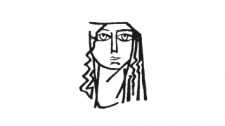 (ΜΕΛΟΣ ΤΗΣ ΟΓΕ)email: ogeamarousiou@gmail.comΤηλέφωνα Επικοινωνίας: 6975766133, 6979223388ΔΕΛΤΙΟ ΤΥΠΟΥΔεν πρόλαβε  να ολοκληρωθεί η Σύσκεψη φορέων και Σωματείων, ενάντια στη μετεγκατάσταση του καζίνο της Πάρνηθας στο κτήμα Δηλαβέρη στο Μαρούσι, μετά από  το κάλεσμα του Συλλόγου μας και οι γνωστοί μας «παράγοντες», σαν έτοιμοι από καιρό, έτρεξαν  να προλάβουν  τα αποτελέσματά της. Τι τους ενοχλεί αλήθεια; Γιατί κόπτονται τόσο πολύ για την «ενότητα του κινήματος»;1. Γεγονός είναι ότι οι θέσεις  του Συλλόγου Προοδευτικών Γυναικών Αμαρουσίου για το συγκεκριμένο πρόβλημα  βρίσκονται σε διαμετρικά αντίθετη κατεύθυνση με  τις προτάσεις  της εν λόγω «επιτροπής αγώνα». Κι αυτό γιατί θεωρούμε ότι  ο αγώνας ενάντια στη μετεγκατάσταση του καζίνο δεν πρέπει να στρέφεται μόνο ενάντια στη συγκεκριμένη επένδυση, αλλά ενάντια στο γενικότερο σχεδιασμό για το Μαρούσι και την ευρύτερη  περιοχή και κυρίως ενάντια σε αυτούς που προωθούν αυτό το σχεδιασμό. Δεν είναι μόνο ότι θα φέρουν το καζίνο, είναι ότι σχεδιάζουν να αρπάξουν και το δάσος Συγγρού, το δάσος Καρέλλα, το άλσος Μιμικόπουλου…2. Το να   εστιάσει λοιπόν  το  μαζικό κίνημα στο ένα  από τα προβλήματα  δεν είναι λάθος, είναι έγκλημα! Οδηγεί σε αδιέξοδο,  στην απογοήτευση.Οι ανάγκες μας για περισσότερους  χώρους πρασίνου, αθλητισμού, πολιτισμού, με ελεύθερη πρόσβαση,  συγκρούονται με τα  συμφέροντα των επιχειρηματικών ομίλων για περισσότερα κέρδη. Είναι οι ίδιοι όμιλοι, που για τα κέρδη τους   θα  δουλεύουμε 12ωρο, με πετσοκομμένους μισθούς και δικαιώματα,  χωρίς συλλογικές συμβάσεις. Είναι αυτοί που   για τα κέρδη τους   πληρώνουμε για παιδεία και υγεία.  Αυτό είναι το πραγματικό πρόβλημα και ενάντια σε αυτό το πρόβλημα  χρειάζεται συνεχής, μαζικός  σκληρός και συντονισμένος αγώνας! Δε φτάνει μια προσφυγή!3. Η ακυρωτική απόφαση του ΣτΕ, για την οποία και έγινε   πολλή συζήτηση  και στη σύσκεψη στις 6 Ιούνη δεν μπορεί να θεωρείται το άπαν. Ειδικά όταν δεν αμφισβητεί τη χωροθέτηση, τα χαρακτηριστικά και λοιπούς όρους (περιβαλλοντικούς, πολεοδομικούς κ.λπ.) της μεταφοράς του καζίνο, αλλά μόνο την τήρηση των όρων ανταγωνισμού για το «ιδιοκτησιακό» και το …δημόσιο συμφέρον. Ουσιαστικά δηλαδή το ΣτΕ, με την απόφασή του, όπως τονίστηκε και στη σύσκεψη, υπέδειξε  το πώς πρέπει να γίνει «νόμιμα» η μεταφορά του καζίνο.  Για αυτό και μετά τη δημοσίευση της απόφασης   έσπευσε  η κυβέρνηση   να  νομοθετήσει τη νομιμότητα!  Πώς λοιπόν  εμείς   θα  συμφωνήσουμε με μια  τέτοια απόφαση;    Είναι δυνατόν ο Σύλλογός μας  να βάλει  πλάτη,  ώστε   με μια νέα προσφυγή    να  θεωρηθεί «νόμιμη » η μετεγκατάσταση;4. Πολύ μελάνι χύθηκε και πάλι για την ενότητα του κινήματος…Ότι ο Σύλλογός μας ξεκίνησε να ασχολείται τώρα με το ζήτημα αυτό και ότι σκοπός του είναι, σύμφωνα με δημοσιεύματα της «επιτροπής αγώνα» ,  να «δημιουργήσει (ο Σύλλογός μας)  ένα δικό του μέτωπο φορέων». Θεωρώντας ανάξιες απάντησης τις εμπαθείς κατηγορίες ως προς τη δράση του Συλλόγου μας και άλλες αυτόφωρες ψευδολογίες, που αποκαλύπτουν τις πραγματικές προθέσεις των συντακτών του λιβέλου, υπενθυμίζουμε ότι και στο πιο πάνω ζήτημα, όπως φάνηκε και  στη σύσκεψη στις 6 Ιούνη, οι απόψεις μας είναι διαμετρικά αντίθετες.  Πώς μπορούμε αλήθεια να συνυπάρχουμε  σε ένα «μέτωπο φορέων» όταν σε αυτό συμμετέχουν εκπρόσωποι δημοτικών παρατάξεων, που χθες από θέσεις εξουσίας στήριξαν αυτές τις αποφάσεις, ενώ  σήμερα, από θέσεις αντιπολίτευσης, ανεβαίνουν στα κεραμίδια αφήνοντας, όμως, και πάλι στο απυρόβλητο αίτια και υπαίτιους;5. Ο Σύλλογος Προοδευτικών Γυναικών Μαρουσιού συμπαρατάσσεται με  φορείς του λαϊκού κινήματος και  εργατικά σωματεία, που συνεδρίασαν , ενημέρωσαν  και κινητοποίησαν  τα μέλη τους.  Δεν  αποτελούμε κάποια   «άτυπη επιτροπή»   παραγόντων, που ανταλλάσουν e-mail μεταξύ τους και  διορίζουν  εαυτούς  εκπροσώπους  των κατοίκων. Εμείς απευθυνθήκαμε  στα σωματεία και τους φορείς του Μαρουσιού και των γύρω περιοχών,  τους  καλέσαμε να συζητήσουμε, τους προτρέψαμε  (και επιμείναμε σε αυτό)  να συνεδριάσουν τα Διοικητικά  τους Συμβούλια και να ενημερώσουν   τα μέλη τους  και   τώρα συνεχίζουμε,  με  το ψήφισμα   της σύσκεψης, στην ίδια κατεύθυνση.Ο  Σύλλογος  Προοδευτικών Γυναικών Μαρουσιού,   σε καμιά περίπτωση  δεν μπορούμε να  «ενωθούμε προ του σκοπού» με δημοτικές αρχές και παρατάξεις,  που στηρίζουν αυτό το σχεδιασμό  του  μεγάλου κεφαλαίου  είτε σαν διοίκηση, είτε σαν αντιπολίτευση  και σε τελευταία ανάλυση δεν μπορούμε να είμαστε μαζί και  με κείνους  που συνειδητά «πάνε το καράβι στα βράχια»  αφού  ενώ  «βλέπουν το λύκο, κάνουν πως  ψάχνουν το ντορό!»6. Δίνουμε  λοιπόν στη δημοσιότητα  την εισήγηση  της  προέδρου του Συλλόγου μας  και   όλες  τις παρεμβάσεις που έγιναν στη σύσκεψη   στις 6 Ιούνη, θεωρώντας ότι αποτελούν τη βάση για να βγουν συμπεράσματα  από τους εργαζόμενους του Μαρουσιού και της ευρύτερης περιοχής και για τους εχθρούς και για τους «φίλους» Συνεχίζουμε την προσπάθεια να φτάσει παντού το μήνυμα  της Σύσκεψης.  Ο αγώνας μας θα είναι μακρύς και δύσκολος. Μαρούσι 15 Ιούνη 2021